Florida Certified Organic Growers & Consumers, Inc.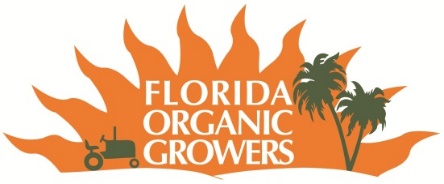 D/B/A Quality Certification Services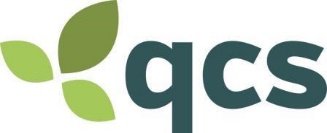 Vendor ACH Authorization FormSection I – Vendor informationCompany Name:   ___________________________________________________________              Address: _______________________________________	Phone 	____________________City ________________________  State _______	Zip Code ____________Contact Name	________________________   Email _____________________________Section II – Authorization AgreementI (we) hereby authorize Florida Organic Growers, hereinafter called COMPANY, to initiate credit entries to my (our) account listed below at the depositor financial institution names below, hereafter called DEPOSITORY, and to credit the same to such account. I (we) acknowledge that the origination of the ACH transactions to my (our) account must comply with the provision of the law.Select Type of Account:		____ Checking		_____ SavingsDepository Name: ________________________  Depository Branch: _____________________City ________________________  State _______	Zip Code ____________ACH Routing Number: _____________   Account Number: _________________________This authorization is to remain in full force and effect until COMPANY has received written notification from me (or either of us) of its termination in such time and in such manner as to afford COMPANY and DEPOSITORY a reasonable opportunity to act on it.Name	_______________________________  Title ____________________________Signature _______________________________  Date  _______________________